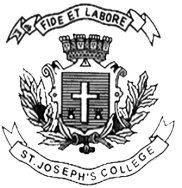 ST. JOSEPH’S COLLEGE (AUTONOMOUS), BENGALURU-27BA HISTORY : IV SEMESTERSEMESTER EXAMINATION APRIL 2018HS 415 – Study of TourismTime :  1 1/2  hrs								Max Marks : 35SECTION A (Essays) = 15x1Answer any ONE of the following:Trace the development of Tourism during the Ancient Period.What are the main functions of a Travel AgencySECTION B (Map) = 4 + 5In the Outline map provided mark the following places and mention their historical importance:Darjeeling, Shimla, Kohima, KodaikanalSECTION C (Short Notes) = 5x1Answer any ONE of the following:Basic infrastructure of TourismThe objectives and structure of the WTOTraining of Tourism Personnel.SECTION D (Short Answers) =      2 x 3Answer any THREE of the following:Grand Golden TourSectors of a Tourist OrganizationThe Golden ChariotIUOTO‘Heritage’ Hotels____________________HS-415-A-18